Rotterdam 5 November 1847.Vielgeliebte Mutter und Geschwester!Ich verfülle nun der traurigste Pflichten meinesLebens mit die tiefste Betrübnis, Ihrertwasneues mit zuteilen daβ Ihr alle mit Betrübnisund Weh wird anfallen, nämenlich daβ Abster-ben meiner vielgeliebter Mann, Christian FriedrichSubert in die noch so junge Lebzeit von kaumSieben und dreizig Jahren und nach eine Krankheitvon drei Jahre. Was ich an Imh verliere ist nur mirallein bekannt und meine Peder zu schwach ihnedies abzumahlen. Ich verliere in ihm eine braveaufpassender Mann sorgliebend Vater und Versorger vonmir und meine zwei junge Kinderen so jung ihreverlierung zu können einsehen und ich sollte unter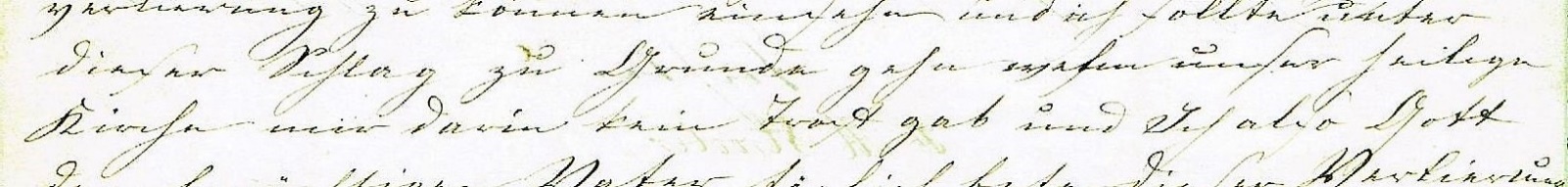 dieser Schlag zu Grunde gehn __ unser heiligeKirche mir darin kein Trost gab und Ich also Gottder almächtigen Vater täglich bete dieser Verlierungvertragen zu können mit Geduld und Unterwachungund meine Auge nur auf Ihm gesetzt und auf Ihmsehe als auf eine Versorger von Wittwe und Wiesodie Gerdenkung hieran daβ seine Wille es ist daser dieser Erdische Trauerplatz so früh müβte Adjeu sagenthut meine Verdriechlichkeiten verwenigen und thut mirfassen ihm in seliger Gewissen wieder zu sehn wo wir niemalsgeschieden seyn werden. Dunkel ist die Zukunft und dasVeraussehen die Stütze meiner Haushaltung verlieren zumüssen und Ich hab alle Muth und Kraft nöthig dieweiteren Bildung meiner Kinder zu volbringen undauf meine Gesundheit bedacht zu seyn daβ sie auch nichtIhre Mutter verlieren und also in ganzen Wiesenwerden sollte. Vertrauen auf Gottes himlicheGutheit und Väterliche Liebe geben mir eine groβeRuh. Lassen sie dann auch ihre Träne vor ihm flieβen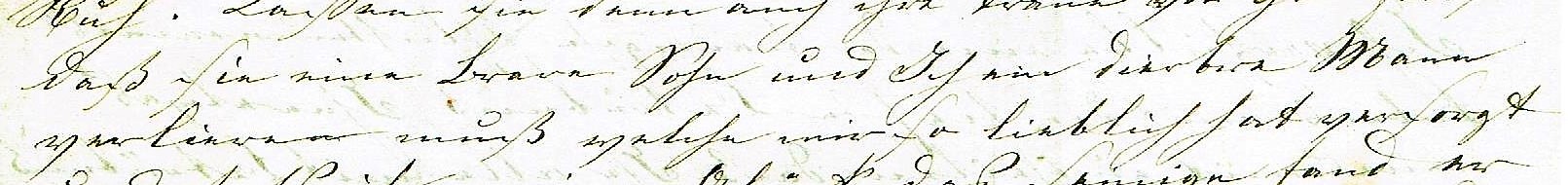 daβ sie eine Brave Sohn und Ich ein dierbere (?) Mannverlieren muβ welche mir so lieblich hat versorgtund stets ist meine Glück das seinige fand erverdient diese Träne aber ehre sie auch alle seinNachdenken daβ solle mit mir sein Trauer tragenund alle Unglück übersehende nach der himlischenVater der hälfe gibt dann wird er auch uns nichtverlassen. In Hoffnung einige Regeln von ihre zuempfangen und daβ sie von solche Unglück langfrei seyn möge bleibe ich mit Kinderliche Ehrbiedund hochachtung ihre ergebenster angeheirathete		Tochter		A M Stroober